ГОДОВОЙ КАЛЕНДАРНЫЙОБРАЗОВАТЕЛЬНЫЙ (учебный) ГРАФИКразновозрастной группымуниципального казенного общеобразовательного учреждения «Начальная общеобразовательная школа № 22» на 2018-2019 уч.г.х. Садовый2018г.                                             ПОЯСНИТЕЛЬНАЯ ЗАПИСКАРазновозрастная группа муниципального казенного общеобразовательного учреждения «Начальная общеобразовательная школа № 22» х. Садовый Шпаковского района  функционирует при пятидневной рабочей неделе (исключая субботу и воскресенье), время работы - с 07.00 до 17.30 часов. В организации функционирует 1 разновозрастная группа в режиме с 10,5-часовым пребыванием для детей в возрасте от 3 до 7 лет.Годовой календарный образовательный (учебный) график МКОУ НОШ № 22 разработан на основании:- Устава организации;- Требований СанПин 2.4.1. 2660-10 от 22.07.2010 г. № 91  и изменениям к СанПин от 20.12.2010 г. №164;                                                                                                                                      - Федеральных Государственных Общеобразовательных Стандартов к структуре основной общеобразовательной программе детского сада- с 1 сентября по 31 декабря – учебный период;- с 1 января по 10 января – новогодние каникулы;- с 11 января по 31 мая – учебный период. - Диагностика промежуточных результатов освоения образовательных областей (вводная диагностика) проводится с 01.09.2018г. по 15.09.2019г. в ходе наблюдений, режимных моментов, самостоятельной и совместной деятельности детей.   - Диагностика промежуточных результатов освоения образовательных областей (итоговая диагностика) и итоговый мониторинг освоения детьми 7 лет основной общеобразовательной программы организации проводится с 18.05.2019г. по 31.05.2019г. в ходе наблюдений, режимных моментов, самостоятельной и совместной деятельности детей.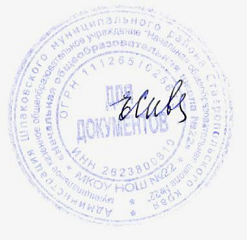    Утверждаю:         Вр.и.о. директора МКОУ НОШ № 22                         Е.И. Сивальнева                            10.08.2018 г.Структурный элемент(период)Начало Окончание Количество недельКоличество рабочих днейКоличество календарных днейУчебный год:01.09.201831.05.201936186274Этап адаптации детей 3 лет01.09.2018 01.10.20184 недели 2230Летний оздоровительный период01.06.201931.08.201913 и 1 день6592